Max MustermannMusterstraße 701234 MusterstadtTel. 0123 456789Max.Mustermann@muster.deFirma Muster GmbHPersonalabteilungManuela MusterfrauMusterweg 20-2401234 MusterstadtMusterstadt, 27. August 2018Bewerbung für eine Masterarbeit zum Thema XUnser Gespräch vom DatumSehr geehrte Frau Musterfrau,diese Bewerbung wird Sie nach unserem Telefonat sicher nicht überraschen. Ich habe nur auf diese Gelegenheit gewartet: Sie wollen Ihre Musterabteilung demnächst mit Musterprogramm umstrukturieren! Um daran mitzuwirken bringe ich die besten Voraussetzungen mit. Meine Bachelorarbeit handelt bereits genau von diesem Programm: „Titel – Bachelorarbeit“Professor Muster hat mir angeboten, mich auch bei meiner Masterarbeit im selben Themenbereich zu betreuen. Seine Einschätzung meiner Leistungen während der Bachelor-Arbeit können Sie dem beigefügten Referenzschreiben entnehmen. Zusätzlich kann ich weitere ausgezeichnete Referenzen vorweisen: Während meines Studiums konnte ich im Rahmen eines Praktikums bei der Muster AG in einer Musterabteilung bereits Erfahrungen sammeln. Anschließen war ich dort im selben Fachbereit weitere zwei Semester je zwei Tage die Woche tätig. Meine Stärke ist die Optimierung von internen Betriebsabläufen. Für die Organisation komplexer Work-Flows ist gute Teamarbeit unverzichtbar. Dass diese ebenfalls zu meinen Stärken zählt, können Sie dem Schreiben meiner ehemaligen Vorgesetzten Frau Muster entnehmen.  Meine gesammelten Erfahrungen sowie mein fachliches Wissen aus dem Studium würde ich gerne gewinnbringend bei Ihnen einbringen. Davon, dass ich Ihnen bei der Umstrukturierung Ihrer Musterabteilung von Hilfe sein kann, möchte ich Sie gerne in einem persönlichen Gespräch überzeugen. Über eine Einladung würde ich mich daher sehr freuen. Mit freundlichen GrüßenPS: Meine Bachelorarbeit wurde ausgezeichnet und steht kostenfrei auf der Seite des Musterinstituts als Download zur Verfügung.Anlagen- Lebenslauf- Referenzschreiben - Zeugnisse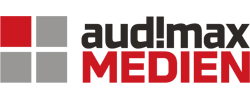 Bitte lesen : Dieses Muster für einen Lebenslauf ist urheberrechtlich geschützt. Was du damit gerne tun darfst:Das Muster für den privaten / persönlichen Gebrauch herunterladen, bearbeiten und dich mit dem Lebenslauf bewerben!Den Link zu dem Musterlebenslauf in sozialen Netzwerken mit deinen Freunden oder Kommilitonen teilen, damit sie auch davon profitieren.Was du damit NICHT tun darfst:Die Vorlage auf einer anderen Website ohne unsere schriftliche Genehmigung veröffentlichen oder zugänglich machen oder diese Vorlage verkaufen.© audimax MEDIENKontakt:www.audimax.de, audimax@audimax.de 